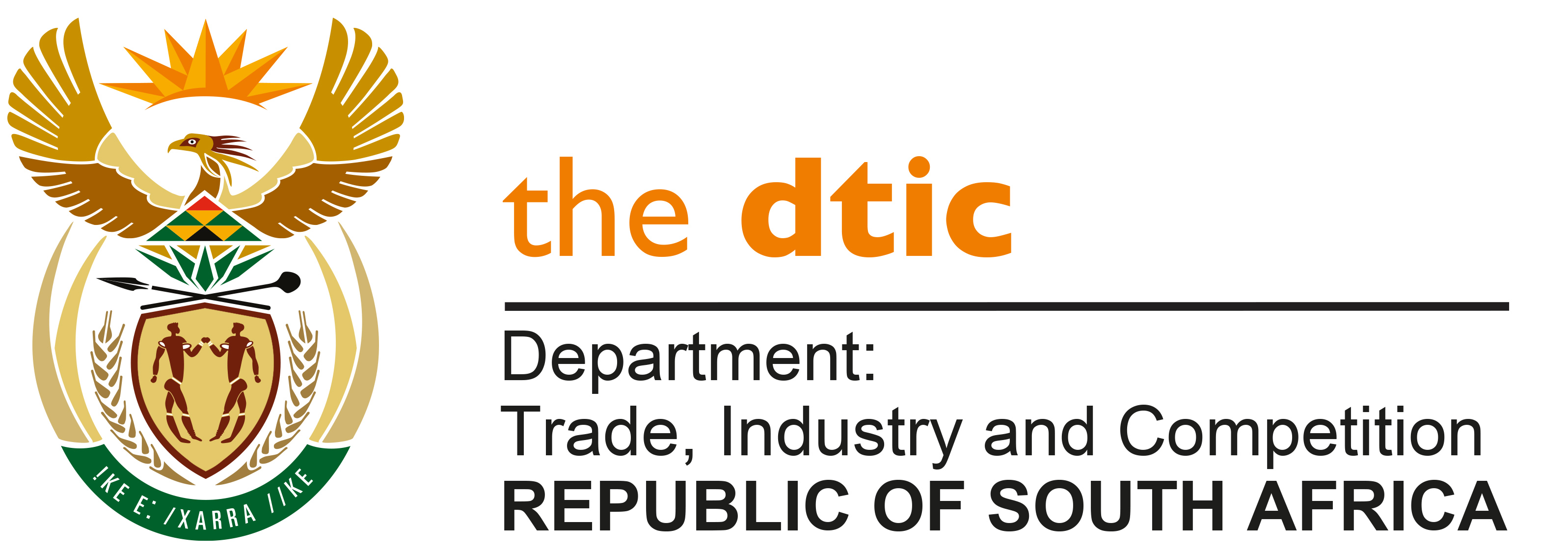 THE NATIONAL ASSEMBLYQUESTION FOR WRITTEN REPLYQUESTION NO. 4415	DATE PUBLISHED: 18 NOVEMBER 2022Mr M Chetty (DA) to ask the Minister of Trade, Industry and Competition:What is the (a) total number of staff employed and/or provided as departmental support in (i) his and (ii) each of the Deputy Ministers’ private offices and (b)(i) job title and (ii) annual remuneration package of each specified person?NW5543EREPLYThe total number of staff employed and/or provided as departmental support in the private offices is provided below. The employment is in accordance with the Ministerial handbook and excludes advisors.Office of the MinisterOffice of Deputy Minister GinaOffice Deputy Minister Majola In addition to the above staff complement, there are two interns placed in the Ministry who are paid a stipend.-END-No.(b)(i)  Job TitleSalary levelChief of Staff14Private Secretary13Parliamentary and Cabinet Support Officer13Administrative Secretary13Assistant Appointment Secretary9Secretary/Receptionist7Registry Clerk7Service Aide in Parliamentary office in Cape Town5Driver/Messenger5No.(b)(i)  Job TitleSalary levelHead of Office 13Private Secretary12Technical Specialist13Parliamentary and Cabinet Support11Community Outreach Officer11Receptionist 7Household Aide3Driver/Messenger5No.(b)(i)  Job TitleSalary levelHead of Office13Private Secretary12Parliamentary and Cabinet Support11Community Outreach Officer11Receptionist7Senior Registry Clerk6Household Aide 3Household Aide 3Driver/Messenger6